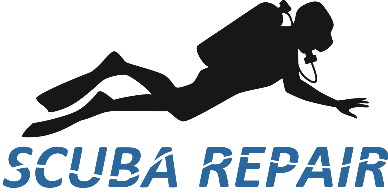 Scubarepair.Be – Corbeillestraat 86 blok D   2235 Westmeerbeek  – Tel 0495/18.22.77 – info@scubarepair.be Btw : BE 0670.846.951 HERSTEL FORMULIER HERSTEL FORMULIER HERSTEL FORMULIER HERSTEL FORMULIER HERSTEL FORMULIER HERSTEL FORMULIER HERSTEL FORMULIER Duikwinkel ofNaam Klant Adres Postcode Gemeente GSM E-mail Naam/type pak PRIO  €50    JA / NEEN                                 JA / NEEN                                 JA / NEEN                                 JA / NEEN                                 JA / NEEN                                 JA / NEEN                                 JA / NEEN                             Omtrek pols cm Omtrek nek Omtrek nek Omtrek nek cm Schoenmaat 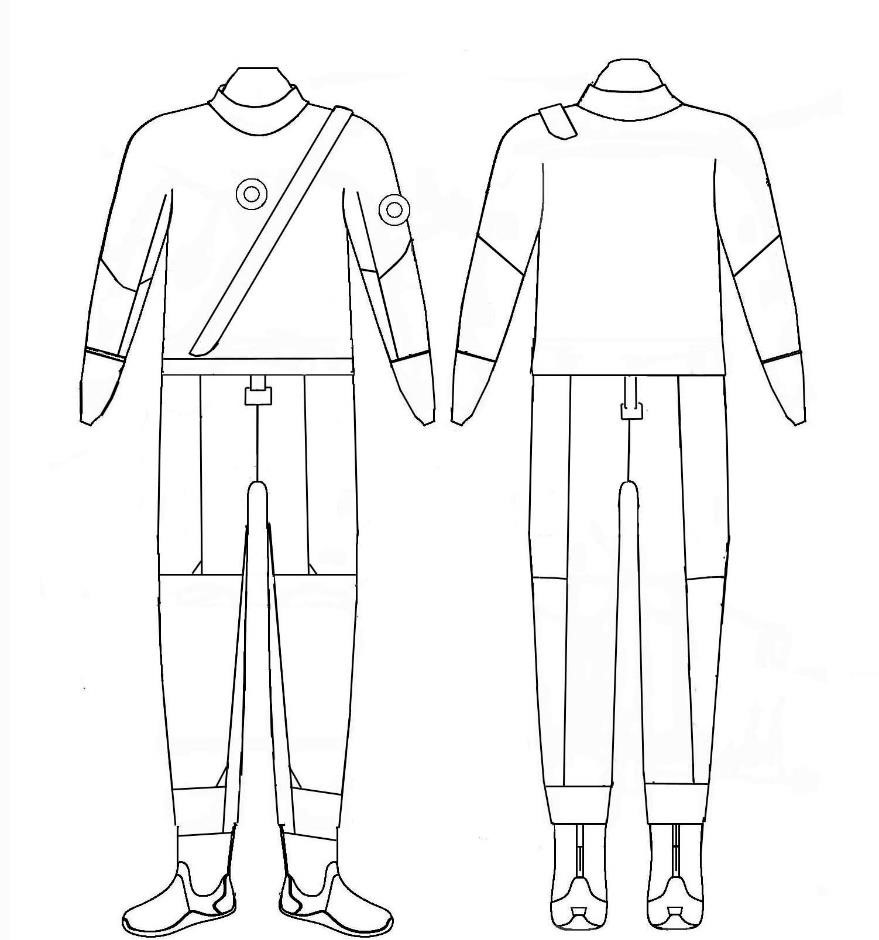 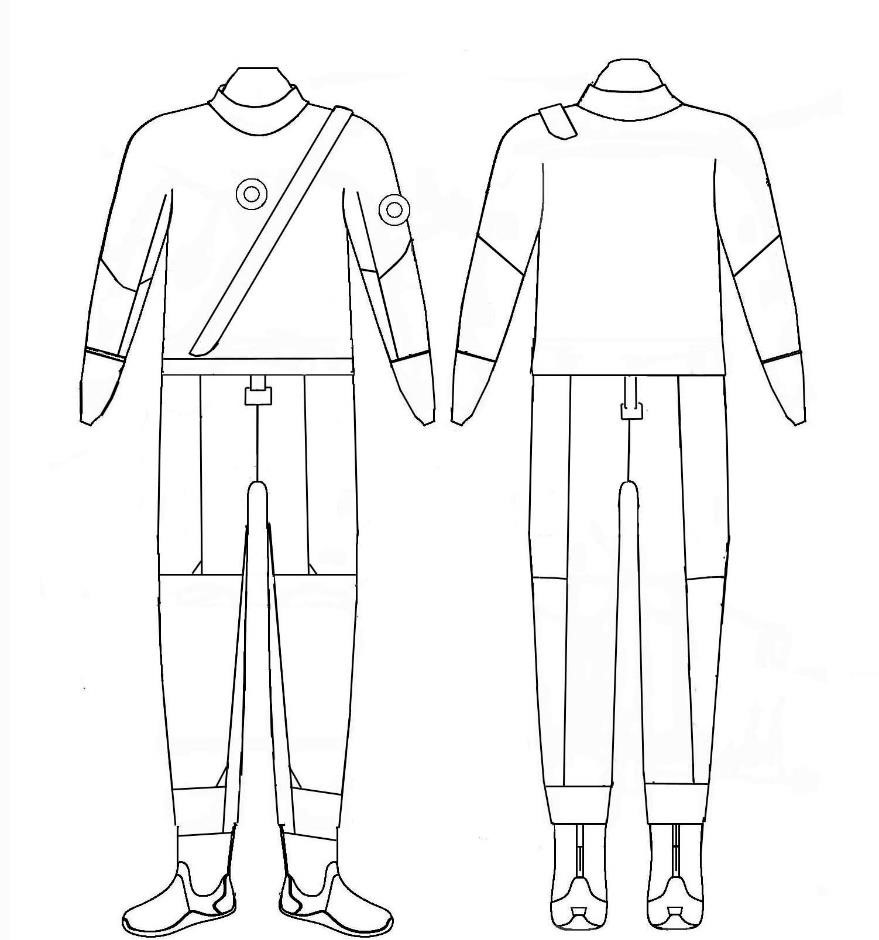 Omschrijving herstelling :  Omschrijving herstelling :  Omschrijving herstelling :  